3. DAN: sreda,  20. 12. 2017Tudi danes smo se takoj po zajtrku odpravili na smučišče. Vsi že smučamo in zelo hitro napredujemo. Popoldan pa je skupina, ki je včeraj imela na nogah tekaške smuči, danes obula krplje. Druga skupina pa je te zamenjala s tekaškimi smučmi. O hrani je škoda odvečnih besed, saj je vsak dan odlična. Zvečer smo imeli tekmovanje v »odštekanih« frizurah, kjer naša domišljija ni imela meja.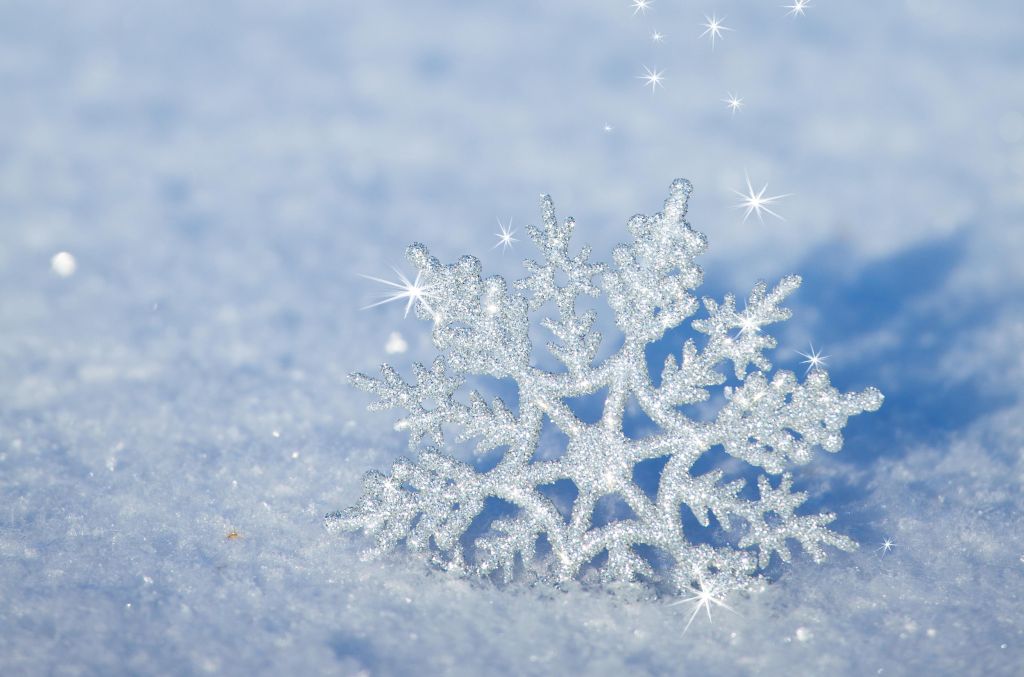 